              PUVIDHAM RURAL DEVELOPMENT TRUST –Proposal for 2017-2018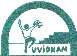 